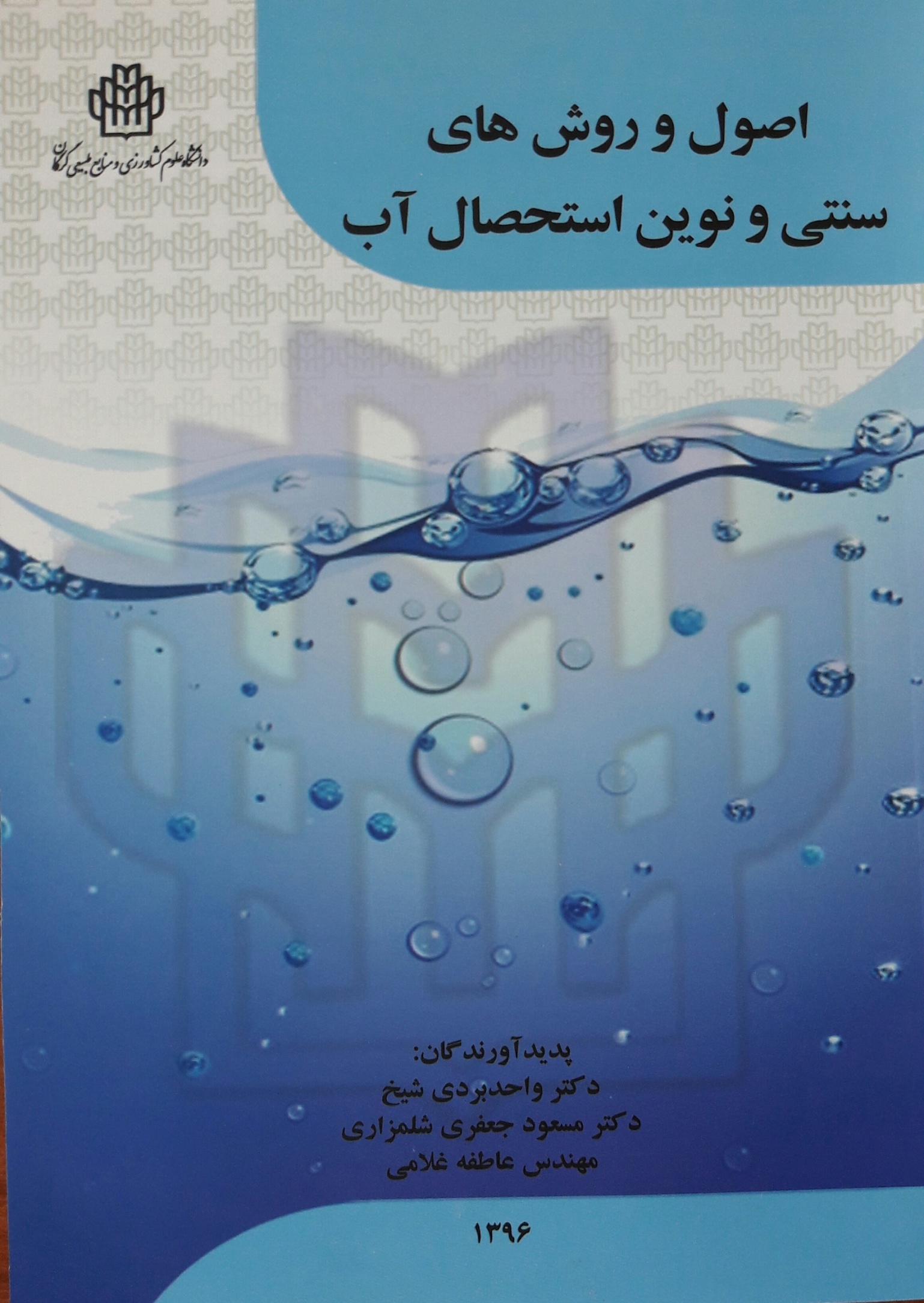 فهرست مطالبفصل 1 دورنمای آب در جهان و ایران	201 - 1 مقدمه	201 - 2 کره آب	201 - 3 منشاء آب	211 - 4 منابع آب کره آبی	221 - 5 آب در طول تاریخ	221 - 6 آب در قرن بیستم	241 - 6 - 1 سدها	251 - 6 - 2 کانال ها	251 - 6 - 3 چاه ها	251 - 7 آب در قرن بیست و یکم	251 - 8 چالشهای جهانی آب	261 - 8 - 1 کم آبی	261 - 8 - 2 کیفیت آب	271 - 8 - 3 آب آشامیدنی و خدمات بهداشتی	271 - 8 - 4 آب و اکوسیستمها	271 - 8 - 5 جهانی سازی و جریان آب مجازی	271 - 8 - 6 تغییر اقلیم	281 - 9 آب- انژی – غذا	291 - 10 مصرف آب در بخش های مختلف	29فصل 2 حفاظت از آب	342 - 1 مقدمه[1]	342 - 2 توسعه منابع آب	352 - 2 - 1 حفاظت از آب باران	352 - 2 - 2 استفاده بهینه از رواناب سطحی	362 - 2 - 3 بهبود منابع آب زیرزمینی	362 - 2 - 4 حفاظت از خاک	362 - 2 - 5 کاهش تقاضا برای آب	372 - 3 کنترل تبخیر	372 - 3 - 1 روش های کنترل تبخیر	372 - 4 جلوگیری از نشتی کانال ها برای کاهش هدررفت آب	402 - 5 حفظ کیفیت آب	402 - 6 تغییر در نوع محصول و نوع آبیاری	402 - 7 حفظ رطوبت خاک	402 - 8 جایگزینی منابع آب	46فصل 3 آب های نامتعارف	483 - 1 بحران آبی	483 - 2 رقابت بر سر آب	513 - 2 - 1 رقابت بین بخشی	513 - 2 - 2 رقابت فرامرزی	513 - 3 سه راهکار برای کاهش رقابت بر سر آب	523 - 4 استفاده از منابع آب جدید برای مقابله با کم آبی	523 - 5 آب های نامتعارف	533 - 6 کاربری آب	543 - 6 - 1 آب قابل شرب	543 - 6 - 2 آب غیر قابل شرب	543 - 7 استحصال آب	543 - 8 رد پای آب	553 - 9 ردپای اکولوژیک و ظرفیت زیستی	573 - 10 استحصال آب و کاهش ردپای آب	57فصل 4 باروری ابرها	604 - 1 ابر چیست؟	604 - 2 قطرات آب فرا سرد (super cooled droplets) چه هستند؟	604 - 3 هستک آیتکن چیست؟	604 - 4 تقسیم بندی ابرها	624 - 5 چهار گروه عمده ابرها کدامند؟	624 - 6 ابرها چگونه تشکیل می شوند؟	644 - 7 انواع مختلف بارندگی کدام است؟	654 - 1 تغییر و تعدیل آب و هوا	654 - 1 - 1 تاریخچه	654 - 1 - 2 تعریف	694 - 1 - 3 باروری ابرها	694 - 1 - 4 اصول باروری ابرها	704 - 1 - 5 فواید و ناکارامدی های باروری ابر	704 - 1 - 6 تقسیم بندی باروری ابرها	714 - 1 - 7 تکنیک های باروری ابرها با هستک های یخ زا	714 - 1 - 8 مواد مورد استفاده در باروری ابرها	724 - 2 روش های تزریق هستک ها به درون ابر	744 - 3 انتقال و انتشار	754 - 4 روش های تزریق یدید نقره	754 - 4 - 1 استفاده از مشعل	754 - 4 - 1 روش ژنراتور استونی	754 - 4 - 1 روش ژنراتور استونی زمینی	754 - 4 - 2 استفاده از مشعل های زمینی	774 - 4 - 1 استفاده از فشنگ و راکت های حاوی یدید نقره	774 - 1 روش های تزریق یخ خشک و نیتروژن مایع	774 - 1 مشعل های هیگروسکوپیک	78فصل 5 استخراج آب از اتمسفر	825 - 1 مه چیست؟	825 - 1 انواع مه	835 - 1 شبنم چیست؟	845 - 2 استخراج آب از شبنم و مه	845 - 2 - 1 استخراج آب از مه با الهام از طبیعت	845 - 2 - 2 استحصال مه	875 - 2 - 3 استحصال شبنم	905 - 3 روش های ابداعی استحصال شبنم	955 - 3 - 1 Gabin Koto N’Gobi	955 - 3 - 2 Warka Water	965 - 3 - 3 Water Billboard	975 - 3 - 4 آسمان خراش eVolo	975 - 3 - 1 درخت مه  (Mist Tree)	975 - 3 - 2 انتقال مه به مخازن زیرزمینی	975 - 3 - 3 چاله کالوریس (Caloris Basin)	995 - 3 - 4 استحصال مه با کریستال های PNIPAAm	1005 - 3 - 5 استفاده از سوپرجاذب ها برای نگهداری آب	1015 - 3 - 6 Airdrop	1015 - 3 - 7 تولید آب با استفاده از انرژی باد	1025 - 3 - 8 بانک شبنم (Dew Bank)	1035 - 3 - 9 بطری آبی که خالی نمی شود	1035 - 3 - 10 Technion	1035 - 3 - 11 A2H	1045 - 3 - 12 آسیاب آبی Watermill	104فصل 6 استحصال باران و رواناب	1086 - 1 تاریخچه	1086 - 2 ارزش آب باران	1096 - 3 تقسیم بندی روش های استحصال بارش و رواناب	1106 - 4 روشهای میکرو	1116 - 4 - 1 جمع آوری آب از سقف و حیاط منازل	1126 - 4 - 2 روش های مزرعه ای استحصال آب باران و رواناب	1286 - 5 روش های ماکرو	139 6-5-1 روش های دامنه طویل	1406-5-2 روش های درون آبراهه	1466 - 6 نفوذ رواناب در مقیاس خانگی	1496 - 6 - 1 روش چاله ها و کانال های نفوذی	1506 - 6 - 2 چاه میله ای و دستی نفوذ به همراه مخزن رسوب گیر	1516 - 6 - 3 چاله های نفوذ به همراه میله های نفوذ	1516 - 7 روش های تغذیه مصنوعی	1526 - 7 - 1 روش چاله های جاذب	1526 - 7 - 1 روش چاه های جاذب	1526 - 7 - 2 روش چاه و میله	1546 - 7 - 3 روش کانال های تغذیه و چاه های تزریقی	1546 - 8 استحصال آب باران برای حیات وحش	1556 - 8 - 1 استحصال آب باران از آبگیرهای سنگی	156فصل 7 استحصال برف	1597 - 1 روش های متداول برای استحصال برف	1597 - 1 - 1 احداث دیوار	1597 - 1 - 2 ایجاد چاله و حفره در زمین	1597 - 1 - 3 متراکم کردن برف	1607 - 1 - 4 حفظ پوشش گیاهی سطح خاک	1607 - 1 - 5 استفاده از حصار برای ذخیره برف	1607 - 2 حصار چه نقشی ایفا می کند؟	1607 - 3 طراحی حصارها	1607 - 4 قرار گیری حصارها	1607 - 5 متداول ترین حصارها برای به دام انداختن برف	1617 - 5 - 1 حصارهای وایومینگ	1617 - 5 - 2 حصارهای الواری	1617 - 5 - 3 حصارهای سوئدی	1627 - 5 - 4 حصارهای زیگزاگ	1627 - 5 - 5 حصارهای مصنوعی	1637 - 5 - 6 حصارهای زنده	1647 - 6 موارد استفاده از آب ناشی از برف[4]	1657 - 7 مراسم برف چال	166فصل 8 تغذیه مصنوعی آب های زیرزمینی	1698 - 1 مقدمه	1698 - 2 تاریخچه تغذیه مصنوعی	1708 - 3 اهداف تغذیه مصنوعی	1708 - 4 روش های تغذیه مصنوعی	1718 - 5 تغذیه	1718 - 6 ملاحظات تغذیه مصنوعی	1718 - 7 روش های مستقیم	1728 - 7 - 1 روش های سطحی	1728 - 8 روش های زیر سطحی	1788 - 8 - 1 استفاده از چاه ها برای تغذیه مصنوعی	1788 - 8 - 2 تغذیه مصنوعی با استفاده از چاه ها و میله چاه ها	1798 - 9 روش های غیر مستقیم	1818 - 9 - 1 تغذیه القایی	1818 - 10 روش های واقعه ای تغذیه آب زیرزمینی	1828 - 11 روش های تغذیه مصنوعی در مناطق خشک	1838 - 11 - 1 تغذیه آب های زیرزمینی بوسیله انتقال آب استخرها به چاه ها	1838 - 11 - 2 استفاده از چاه های تغذیه ای که در بستر رودخانه حفاری شوند	1838 - 11 - 3 تغذیه آب زیرزمینی با حفر کانال در بستر آبراهه	1848 - 11 - 4 تغذیه آب زیرزمینی با استفاده از خاصیت سیفونی	1868 - 11 - 5 تغذیه با استفاده از پمپ دستی با استفاده از آب باران ناشی از سقف یا تراس	1878 - 11 - 6 حفر شیارهایی جهت نفوذ آب در انتهای شیب مزرعه	1878 - 11 - 7 ساخت استخر در مزارع	1878 - 11 - 8 ساخت سدهای مخفی در بستر آبراهه	1878 - 11 - 9 حفر شیارهایی در پایاب مزارع	189فصل 9 استفاده از آب های زیرسطحی	1919 - 1 مقدمه	1919 - 2 منابع آب زیرزمینی	1919 - 3 اهمیت آب های زیرزمینی در طول تاریخ	1929 - 4 روش های مختلف استفاده از آب های زیرزمینی	1939 - 4 - 1 سدهای زیرزمینی	1939 - 4 - 2 استفاده از آب انبارهای شنی	1949 - 4 - 3 سدهای زیر سطحی	1959 - 4 - 4 چاه ها	1969 - 4 - 5 قنات	1979 - 5 گمانه زنی یا دوزینگ	201فصل 10 استفاده از آب خاکستری و سیاه در منازل	20310 - 1 مقدمه	20310 - 2 ترکیبات آب خاکستری	20410 - 3 پاتوژن ها	20410 - 4 عناصر غذایی	20410 - 5 فلزات و سایر آلاینده های سمی	20410 - 6 مدیریت آب خاکستری	20410 - 6 - 1 کنترل در منشاء	20510 - 6 - 2 لوله کشی	20610 - 6 - 3 تصفیه اولیه	20610 - 7 تصفیه آب های خاکستری	20710 - 8 سیستم های بازیافت آب های خاکستری	20810 - 8 - 1 استفاده از آب حاصل از شستشوی ظروف برای آبیاری فضای سبز	20810 - 8 - 2 استفاده از آب حمام برای آبیاری فضای سبز	20810 - 8 - 3 سیستم های جذبی و آبیاری	20810 - 8 - 4 استفاده از فیلترهای خاک عمودی	20910 - 8 - 5 بیوروتورها و فیلترهای چکه‌ای	21210 - 8 - 6 توالت های کمپوستی	21310 - 8 - 7 بیورآکتورهای غشایی	21410 - 8 - 8 برکه های مصنوعی	21610 - 9 کاربرد نهایی آب تصفیه شده	218فصل 11 استحصال آب با تصفیه پساب ها	22111 - 1 مقدمه	22111 - 2 واژه شناسی تصفیه پساب ها	22111 - 3 تکامل علم تصفیه پساب ها	22311 - 4 مروری بر کاربردهای پساب تصفیه شده	22311 - 4 - 1 پساب تصفیه شده برای آبیاری محصولات کشاورزی	22311 - 4 - 2 استفاده از پساب ها برای تغذیه مصنوعی آب های زیرزمینی	22411 - 4 - 3 استفاده از پساب تصفیه شده برای شرب مستقیم یا غیر مستقیم	22411 - 4 - 4 استفاده از پساب های تصفیه شده برای مصارف شهری	22511 - 4 - 5 استفاده از پساب تصفیه شده برای صنایع	22511 - 4 - 6 استفاده از پساب های تصفیه شده در مناطق تفرجی	22511 - 5 آینده روش های تصفیه پساب	225فصل 12 شیرین سازی آب های شور	22812 - 1 مقدمه	22812 - 2 تکنولوژی شیرین سازی	22912 - 2 - 1 تکنولوژی های حرارتی	22912 - 2 - 2 روش های غشایی	23012 - 3 روش هایی برای شیرین سازی در آینده	23012 - 4 استفاده از حرارت تلف شده در نیروگاه های فسیلی و هسته ای برای شیرین سازی	23112 - 5 شیرین سازی آب های زیرزمینی	23112 - 5 - 1 آب زیرزمینی شور چه خصوصیاتی دارد؟	23112 - 5 - 2 آب های زیرزمینی شور کجا هستند؟	23112 - 5 - 3 آیا خصوصیات شیمیایی آب های زیرزمینی برای شیرین سازی مناسب اند؟	23212 - 5 - 4 اثرات استفاده از آب شور زیرزمینی بر محیط زیست و منابع آب شیرین کدامند؟	23212 - 5 - 5 آیا منابع آب زیرزمینی دیگری هم برای شیرین سازی وجود دارد؟	23212 - 6 استفاده از سایر منابع انرژی برای شیرین سازی	23212 - 6 - 1 استفاده مستقیم از انرژی خورشید	23312 - 6 - 2 تقطیرگرهای خورشیدی برای گلخانه ها	23612 - 6 - 3 استفاده از آب شور در استخرهای خورشیدی	23612 - 6 - 4 هرم آبی	23712 - 6 - 5 ظرف های سفالی برای شیرین سازی آب	23812 - 6 - 6 شیرین سازی با استفاده از انرژی باد	23812 - 6 - 7 شیرین سازی با انرژی امواج و جذر و مد	23912 - 6 - 8 استفاده از انرژی ژئوترمال	24012 - 7 دیگر کاربردهای آب های شور	24112 - 7 - 1 کشاورزی	24112 - 7 - 2 پرورش محصولات شیلاتی	241فصل 13 استحصال آب در بافت مسکونی	24413 - 1 مقدمه	24413 - 2 اصول مدیریت شهری مبتنی بر آب	24513 - 3 برنامه ریزی برای اراضی	24513 - 4 مدیریت آب و رواناب شهری	24913-5 مدیریت مصرف آب آشامیدنی	24913 - 6 اصول مدیریت رواناب	25013 - 7 خاکریز سازی و تغییر شکل چشم انداز، راهی برای بهره برداری از رواناب	25313 - 7 - 1 چشم انداز هایی که رواناب خود را از دست می دهند!	25313 - 7 - 2 چشم اندازی برای استحصال آب!	25413 - 8 خاکریزها و آبگیرها	25613 - 8 - 1 انواع خاکریز ها و آبگیرها	25713 - 9 زهکش های فرانسوی	25913 - 9 - 1 کاربرد زهکش های فرانسوی	25913 - 9 - 2 کشت گیاهان با استفاده از زهکش های فرانسوی	26113 - 10 طراحی های تجاری برای نفوذ آب	26113 - 11 حوضچه های نفوذ دهنده	26313 - 12 استفاده از پیاده رو به عنوان سطوح آبگیر	26513 - 13 کشت گیاهان در گودی ها	26613 - 14 پیاده رو های نفوذپذیر	26713 - 15 سنگفرش های نفوذپذیر	26913 - 15 - 1 موادی که می توان برای سنگفرش های نفوذپذیر استفاده کرد؟	26913 - 16 کانالهای انحرافی	27113 - 17 دیوارها و بام های سبز	272فصل 14 انرژی های نو و آب	27614 - 1 انرژی های تجدید پذیر کدامند؟	27614 - 2 مزایا و معایب انرژی های تجدید پذیر	27614 - 3 انرژی خورشیدی	27614 - 3 - 1 کاربرد انرژی خورشیدی	27714 - 4 انرژی باد	28114 - 4 - 1 کاربرد انرژی باد	28114 - 5 انرژی آب	28514 - 5 - 1 چرخ آبی و نوریا	28514 - 6 انرژی بیومس	28614 - 7 استفاده از پساب برای تولید بیومس و بیوگاز	28714 - 1 انرژی زمین گرمایی	28714 - 1 - 1 کاربرد های انرژی زمین گرمایی	28814 - 2 استفاده از انرژی اقیانوس و دریا	29014 - 2 - 1 شیرین سازی با انرژی اقیانوس	29114 - 3 استفاده از انرژی هسته ای برای شیرین سازی	291فصل 15 آب و سلامتی انسان ها	29415 - 1 مقدمه	29415 - 2 نجات کودکان	29515 - 3 فواید ناشی از دسترسی به آب و امکانات بهداشتی	29515 - 4 کاهش بیماری های وابسته به آب	29515 - 5 مبارزه با سوء تغذیه	29615 - 6 مبارزه با مالاریا	29615-7 بیماری ها و خطرات مرتبط با آب	29715 - 7 - 1 تقسیم بندی بیماری های آبی	29715 - 8 آلوده شدن منابع آب	29715 - 8 - 1 آلودگی منابع آب سطحی و زیرزمینی	29715 - 8 - 2 آلودگی سیستم انتقال آب	29815 - 9 برخی عناصر شیمیایی مضر آب	29915 - 9 - 1 سرب	29915 - 9 - 2 آلومینیوم	29915 - 9 - 3 فلوئور	30015 - 9 - 4 مس	30015 - 9 - 5 کادمیوم	30015 - 9 - 6 روی	30015 - 10 بهداشت سیستم های استحصال باران، برف، مه و شبنم[5]	30015 - 10 - 1 مقدمهای بر بهداشت استحصال باران، برف، مه و شبنم	30015 - 10 - 2 ارزیابی ریسک سیستم استحصال باران	30115 - 10 - 3 نگهداری از سیستم	30215 - 11 بهداشت استفاده از آب های خاکستری[5]	30215 - 11 - 1 کشاورزی	30315 - 11 - 2 پرورش آبزیان	30315 - 11 - 3 استفاده از لجن و آب خاکستری	30315 - 11 - 4 کنترل آلودگی آب های خاکستری و سیاه	30415 - 11 - 5 نگرانی های بهداشتی در شیرین سازی آب	30415 - 12 فرایندهای شیرین سازی	30515 - 12 - 1 پیش تیمارها	30515 - 12 - 2 تصفیه	30615 - 12 - 3 تیمار دوم آب	30715 - 12 - 4 گندزدایی	30715 - 12 - 5 ذخیره سازی و توزیع آب	30815 - 12 - 6 کیفیت میکروبی	30815 - 12 - 7 کیفیت شیمیایی	30815 - 13 ملاحظات بهداشتی استفاده از رواناب شهری[6]	30915 - 13 - 1 چه موادی در رواناب شهری یافت می شوند؟	31015 - 13 - 2 خصوصیات کلی رواناب شهری	31115 - 13 - 3 اثر رواناب شهری در بر آبگیرها	31115 - 13 - 4 منشأ آلودگی در رواناب شهری	311فصل 16 تصفیه آب	31516 - 1 مقدمه	31516 - 2 روش های ساده و کارامد گندزدایی آب	31516 - 2 - 1 جوشاندن	31516 - 2 - 2 واحد فیلتراسیون محلی	31616 - 2 - 3 فیلتر شمعی آب	31716 - 2 - 4 استفاده از بذر گیاهان برای تصفیه آب	31716 - 2 - 5 فیلتر سرامیکی	31816 - 2 - 6 فیلتر استخوانی	31916 - 2 - 7 استفاده از ذغال بامبو برای فیلتر آب	32016 - 2 - 8 نور خورشید برای گندزدایی آب	32016 - 2 - 9 فیلتر آب با پدال زدن	32116 - 2 - 10 استفاده از کلر	32216 - 2 - 11 کتاب فیلتر آب	32216 - 2 - 12 صدف برای تصفیه آب	322فصل 17 پروژه های استحصال آب نامتعارف در سراسر دنیا	32517 - 1 برخی از پروژههای باروری ابر	32517 - 1 - 1 ال کایون در کشور هندوراس	32517 - 1 - 2 پروژه باروری ابر ها در حوضه رودخانه کلرادو	32617 - 1 - 3 امکان سنجی پروژه استحصال آب در ایالت وایومینگ	32617 - 1 - 4 باروری ابرها در زیمبابوه	32617 - 2 آبیاری اراضی کشاورزی با رودخانه های جذر و مدی	32617 - 3 برخی پروژه های استحصال مه و شبنم	32817 - 3 - 1 استحصال مه و شبنم در کرواسی	32817 - 3 - 2 استحصال مه در لیمای پرو	32817 - 3 - 3 پروژه استحصال مه در شیلی	32817 - 4 برخی پروژه های استحصال آب باران و رواناب	32917 - 4 - 1 پروژه استحصال باران در هندوراس	32917 - 4 - 2 پروژه استحصال آب باران در ماهاسا، سوریه[7]	32917 - 4 - 3 پروژه ساخت مخزن  گردآوری رواناب در لبنان[7]	33017 - 4 - 4 استحصال باران در وادی الموقر، اردن[7]	33017 - 4 - 5 پروژه تغذیه مصنوعی وادی زیکت در امارات متحده عربی[7]	33117 - 4 - 6 پروژه استحصال آب الفاج در عمان[7]	33117 - 4 - 7 پروژه ساخت سد زیرزمینی در برزیل	33217 - 5 برخی پروژه های استفاده مجدد از پساب تصفیه شده	33217 - 5 - 1 استفاده مجدد از پساب در بحرین[7]	33217 - 5 - 2 بازیافت پساب صنعتی در جامائیکا	33317 - 5 - 3 بازیافت پساب در باربادوس	33317 - 6 برخی پروژه های شیرین سازی	33417 - 6 - 1 واحد آب شیرین کن شهر سیدنی	33417 - 6 - 2 واحد آب شیرین کن آدلاید استرالی	33417 - 6 - 3 واحد آب شیرین کن اسمز معکوس جزایر بریتیش ویرجین	33517 - 7 برخی پروژه های شهری استحصال آب	33617 - 7 - 1 استحصال آب در ساختمان دی دیگو	33617 - 7 - 2 پروژه پوتزدامر پلاتز، آلمان	33717 - 7 - 3 استحصال آب خاکستری در واشنگتن آمریکا	33817 - 7 - 4 ساخت آبگیر مصنوعی در واشنگتن	339فصل 18 برخی منابع جهت مطالعه بیشتر	34118 - 1 کتاب ها	34118 - 2 تارنماها	345